Manual do RecoveryFavor desconectar o aparelho com a fonte de energiaConectar o cabo RS-232 com o aparelho para computadorIniciar o loader ‘Upgrade.exe’Selecionar `Port` – `COM1` ou `COM6`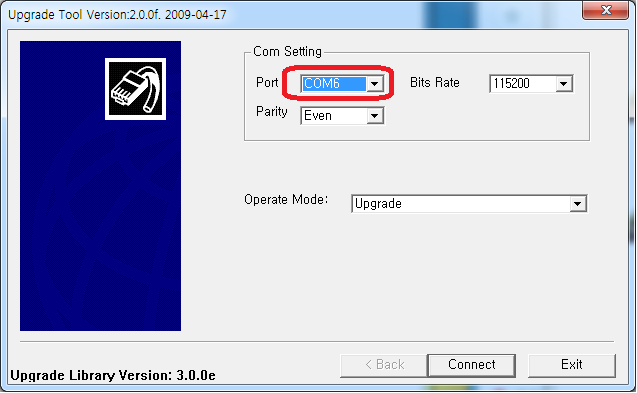 Clique ‘Connect’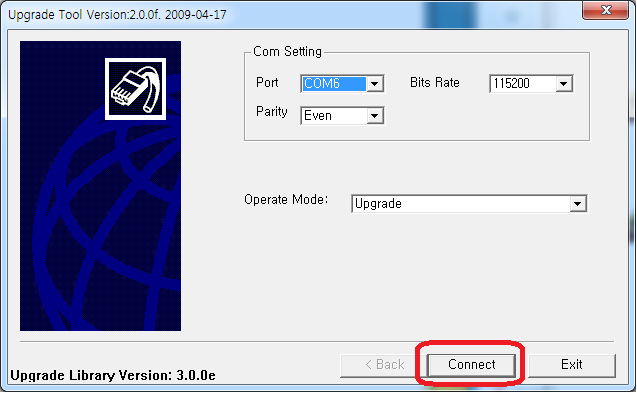 Conectar a fonte de energia para ligar ( aguardar por 5-10 seg)o loader deve mostrar a foto abaixo após a ligação completada.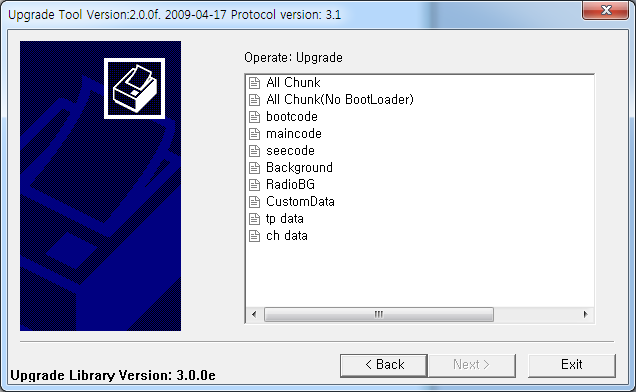 Clique `All chunk` duas vezes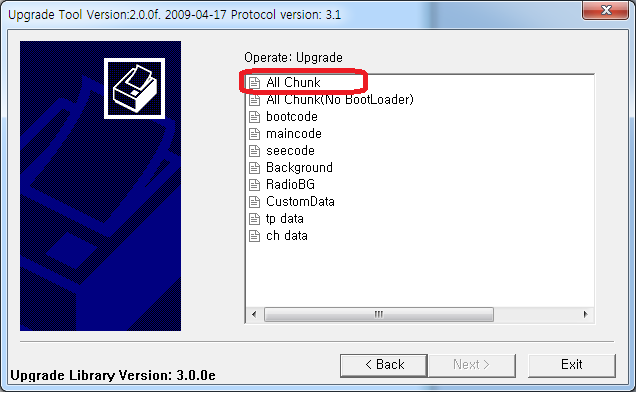 Então , selecionar a última atualização (format .abs)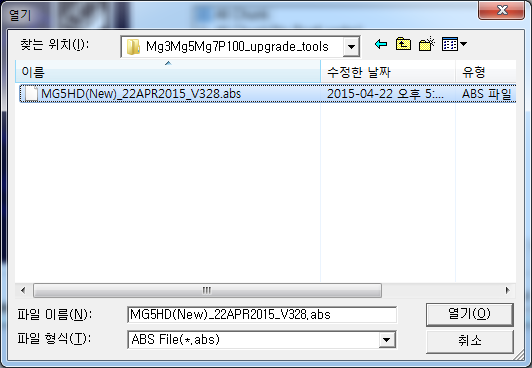 Clique `Next`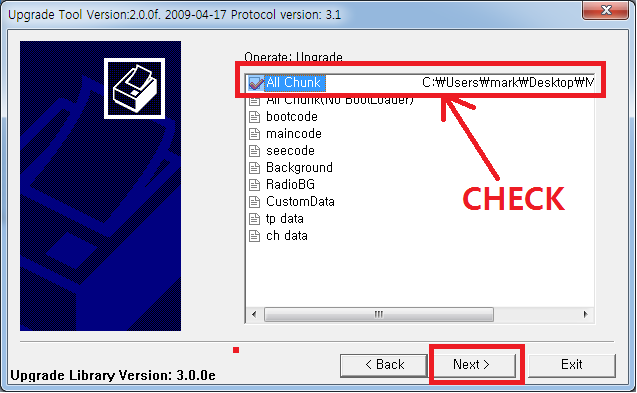 WWW.ATUALIZACOES.NET